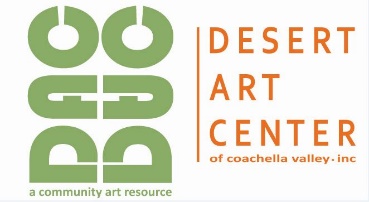 GALLERY DISPLAY RULES(updated September 2022)Space is limited in the DAC Gallery, so the following guidelines apply when submitting work for REGULAR gallery exhibitions.  Although the rules may appear restrictive, the overall aim is to give all artists a fair opportunity to display their work. GALLERY DISPLAY CATEGORIESThere are 3 major categories: 2-Dimensional, 3-Dimensional and Fine Craft.  Each of these has subcategories.  Members must be juried in separately for each subcategory.  For example, if you are presently juried in oil, you may also display watercolor, acrylic etc., but not photography or stained glass.2-DIMENSIONAL ARTWork in this category is displayed on walls or an easel.  50lb weight limit for all wall work. Paintings and Drawings: Oil, Watercolor, Acrylic, Pastel, Drawing, Printmaking, etc.4 Pieces up to 12”  or        3 Pieces up to 24”  or        2 Pieces up to 32”  or	1 Piece up to 72” Measured on longest side including frame.Photography: Framed, or on metal, acrylic or 1½” canvas. Gatorboard acceptable in bins only. Same as above for sizes and quantity.Stained Glass: Hanging or wall panels.3 pieces up to 24" x 26" (approval by gallery coordinator for larger).2-Dimensional Art General RequirementsAll wall pieces must be dry and ready for hanging with wire. D-rings are preferred.  Hooks, clasps or metal teeth brackets are not acceptable.Unframed work must be executed on gallery canvas no less than 1½” deep with all edges painted.Due to weight considerations, framed wall pieces with GLASS will only be accepted up to 16” x 20” (or 320 square inches of glass).  Plexiglas is preferred and essential above this size.  Frames must be clean and free of scratches, chips or dents. The reverse of the frames must be presentable for sale.3-DIMENSIONAL ARTWork in this category is displayed on tabletops, sculpture stands, shelves or walls. Sculpture: Clay, Wood, Metal, Stone, Glass, Paper, Bronze etc.Number of pieces dependent on size by longest dimension. Maximum total dimension not to exceed 60”.Assemblage: 3-D art using found objects. Number of pieces dependent on size by longest dimension. Maximum total dimension not to exceed 30 inches.FINE CRAFTArtwork in this category is displayed in windows, jewelry cases, shelves, garment racks, or walls.3-D Mosaics – Number of pieces dependent on size by longest dimension. Maximum total dimension not to exceed 60 inches.Jewelry: A glass case is allocated to each jeweler to be used for the artistic display of a reasonable quantity of jewelry without crowding.  The Jewelry Coordinator will monitor this before each new show. Stained Glass Ornaments: Free standing or hanging glass ornaments.Up to 25 pieces.Fused Glass – functional and non-functional piecesUp to 12 pieces.Fiber and Textile ArtsUp to 8 pieces depending on size.Ceramics: Functional and non-functional.Up to 12 individual pieces. Mugs on display trees and/or stands to be individually counted. Coasters sold in groups with one price count as one item. Gourds: Carved or Painted.Up to 8 pieces.BINSThese are available for artists juried in for 2-Dimensional work and are limited to the sub-category accepted.Bins are for unframed prints, Gicleés, photo prints and photos, unframed sketches and small unframed original paintings. Pieces should be flat, no larger than 24” in height and 20” wide. Pieces should be displayed horizontally so they do not cover up the artist name labels. All pieces must be matted or mounted on foam core or board and be neatly wrapped in clear wrap (not the home stretch film). Cardboard backing is not accepted.Works will generally be kept in alphabetical order by the artist’s last name. Occasionally, the Gallery Co-ordinating Committee will rotate works so everyone has a chance to be in the front of the bin.Artists are responsible for keeping the bins neat and clean. The number of works should not to exceed  8 flat pieces OR 3 pieces on maximum ½” stretcher bars. ART CARDSEach artist juried for 2-Dimensional work may display up to 20 art cards. Artists are responsible for keeping their art cards tidy and replacing those that are sold.  It is recommended that cards be priced at a minimum of $4 each or be packaged with a price not less than $5 per package. On occasions when the gallery is very full, such as reception nights, the card racks may be temporarily removed from display.The DAC wishes to encourage creativity and any artist who produces work that does not fit the rules or categories is invited to discuss this with the Gallery Coordinators who will try to display innovative work if appropriate. GALLERY GENERAL CONSIDERATIONSArtwork that is submitted for a regular exhibition is subject to review by the Gallery Coordinators, who have the final say in what is best for each exhibition.Art should be brought in personally by the artist or by his or her appointed representative on intake day. Art must not be left at the gallery in advance of intake. Art will not be displayed if brought in after the scheduled intake, unless previously agreed by the Gallery Coordinator.All artwork must be original. Copies of other artists are unacceptable. Art that is a printed reproduction of an artwork originally done in another medium is not acceptable, except in the bins.All art must be in excellent condition, clean, free from damage and will be rejected if it doesn't meet these criteria.Any artwork may only be shown once per season; ie. October through May.  Exceptions are ceramics, sculpture and fine crafts such as glass and jewelry which may remain through shows.  Any other exceptions are at the discretion of the Gallery Coordinator.Pricing limit on each individual piece of artwork is $3000 per artist per show. Class tutors may price work up to $4000.Any artwork not removed from the gallery at the end of a show and remaining at the Desert Art Center for longer than 30 days, is subject to forfeit and sold or disposed of by the Desert Art Center as it sees fit.Artists must be juried in on each subcategory before work in that subcategory can be shown in the gallery.  Those wishing to show art in more than one of their accepted media in one show may do so if space allows.Those artists wishing to exhibit art in two subcategories in the same show must pay an additional gallery membership and expect to host the gallery two times per month.  Alternatively, artists may opt to show work from one of their juried subcategory in different shows. In this case, they would need only one subscription and be obligated to host only once a month.Upon purchase of a piece of art, the gallery hosts will notify the artist and the artist may bring in a piece of similar size for replacement. Only Gallery Coordinators or their designate may move or hang any artwork in the gallery.An artist must not remove his or her artwork from the gallery during any DAC exhibition. The exception would be that the artwork will be displayed under the name of the Desert Art Center and is listed with DAC control numbers, prices, titles and artists' names with the 35% commission paid to the DAC for any sales. The Gallery Coordinators must give approval before the works are removed.Instructors who are not gallery members are encouraged to participate in shows and are entitled to submit one piece of art for each show.Artists should carry their own insurance on art that is displayed at DAC.  DAC is not responsible for loss or damage to artwork.The Board of Directors who have work on display in the gallery, are exempt from the requirement noted in the DAC By-Laws, but have the option to host the gallery.   